CẨN THẬN VỚI NƯỚC SÔIKhi đi làm về, mẹ thường rất bận rộn vì còn phải đi chợ mua thức ăn , nấu cơm, dọn dẹp nhà cửa, đun nước…Có lúc vì quá bận mà mẹ quên mất là mình đang đun nước sôi đẫ vội đi làm việc khác. Nếu các bạn nhỏ chúng mình thấy nước sôi trên bếp thì nên làm thế nào nhỉ?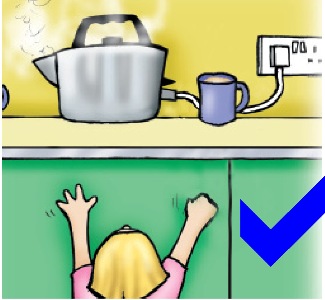 Nếu gia đình đun nước bằng bếp ga, trước tiên các bạn nhỏ nên tắt bếp ga đi. Nếu đun bằng siêu điện, các bạn cần rút phích cắm điện ra khỏi ổ cắm. Vì thời gian nước sôi quá lâu, nước tràn cả ra ngoài làm tắt ngọn lửa trên bếp ga.Các bạn đừng nghĩ rằng lửa sẽ tự tắt mà bỏ ra ngoài, lúc này bếp ga vẫn chưa được tắt, nếu không kịp thời tắt bếp sẽ gây rò rỉ khí ga,ảnh hưởng đến sức khỏe, thậm chí nguy hiểm đến tính mạng của mọi người trong gia đình.Ngoài ra, có bạn nhỏ muốn giúp đỡ  bố mẹ làm việc nhà, tự rót nước sôi vào phích. Làm như vậy không an toàn chút nào vì các bạn còn nhỏ, sức yếu, không may làm đổ nước sôi sẽ bị bỏng.     NHẮC NHỞ